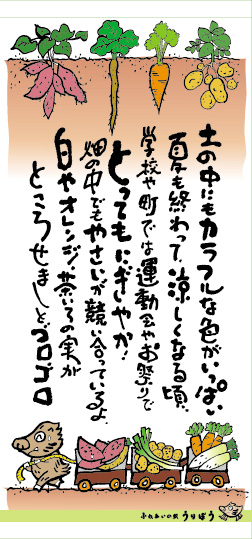 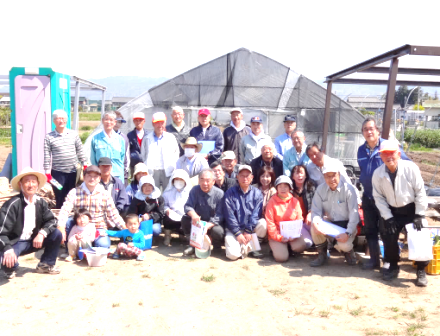 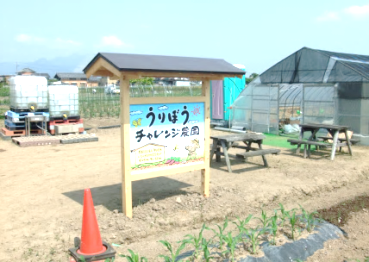 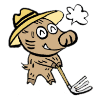 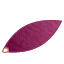 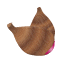 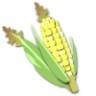 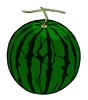 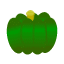 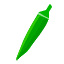 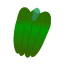 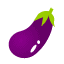 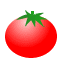 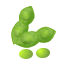 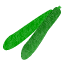 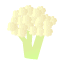 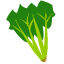 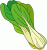 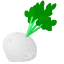 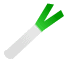 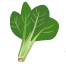 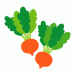 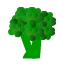 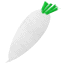 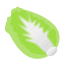 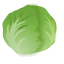 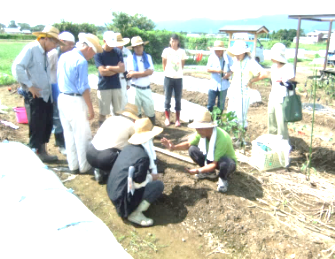 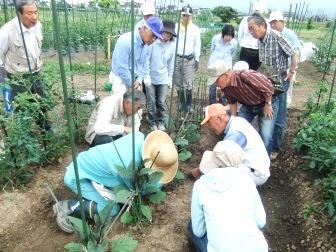 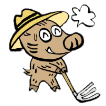 チャレンジ農園申込書　　　　申込日２7年　　月　　　日個人情報について　頂戴しました個人情報などについては農）うりぼうが行う農業体験関連以外には使用いたしません　住　所〒市郡〒市郡〒市郡〒市郡　氏　名　　　　　連絡先T E LF A X